Vitézlő teljesítménytúra - 15 km B táv gyalogos (Ördög -gát felé) / 35 km Gyalogos / 50 km Gyalogos Szendrő Városi Sport- és Szabadidő Klub Természetjáró Szakosztály (Szendrői VSK TSZ)2018.04.14.A túra információi +36205210536 info@szendroitura.hu http://www.szendroitura.huf https://www.facebook.com/Szendr%C5%91i-Term%C3%A9szetj%C3%A1r%C3%B3-Szakoszt%C3%A1ly-111933775546409/ +3630-5980101Szendrő Városi Sport- és Szabadidő Klub Természetjáró Szakosztály (Szendrői VSK TSZ) +36205210536 3752 Szendrő, Hősök tere 1.Útvonal információk:Szendrői Általános Iskola ->  Lipóc ->  Ördög-gát ->  Közép-hegy -> Lipóc -> Szendrői Általános IskolaIdőpont: 2018. április 14. szombatAz indítási idő:    07.00 - 13.00 óraNevezési díj (Ft/fő): 800 - 1000 Ft.Úthossz (km): Terepen: 19,1 kmSzint (m): Terepen: 453 mSzintidő (óra):    8 óragpsies: https://www.gpsies.com/map.do?fileId=vtvmewrvgbacmphd Zsuzsa verzió: Szendrői Általános Iskola ->  Lipóc ->  Rudabánya bánya  tó -> Lipóc  -> Telekes-völgy -> Ördög-gát ->  Közép-hegy ->  Lipóc -> Szendrői Általános IskolaÚthossz (km): Terepen: 19,1 + 6kmSzint (m): Terepen: 453 + 80 mSzendrői Általános Iskola -> Kis-hegy -> Rudabánya bánya  tó -> Lipóc -> Ördög-gát bejárat -> Szalonna -> Rakaca víztároló gát -> Csehi -> Szendrői Általános Iskola Időpont: 2018. április 14. szombatAz indítási idő:   06.00 - 09.00 óra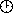 Nevezési díj (Ft/fő): 1100 - 1300 Ft.Úthossz (km): Terepen: 35,5 kmSzint (m): Terepen: 609 mSzintidő (óra):   10 óra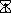 gpsies: https://www.gpsies.com/map.do;jsessionid=1F59E91B9CDD5A8A40B52F08E039B882.fe3?fileId=hnuzazvjqfgfqkgp TTT: https://tturak.hu/hikeOccasion/1027/detailsb Rudapithecus hungaricus  / wikipédia https://hu.wikipedia.org/wiki/RUD_1_(Rudi) Rudapark: http://www.rudapithecus.hu/ 15 KM "B" GYALOG TÁV | 13. VITÉZLŐ 2018Az előző évi nagy sikerre való tekintettel a távot idén megismételjük. Aki a Telekes-patak völgyét még nem látta, annak mindenképp meg kell ismernie ezt a kulináris természeti csodát. A Telekes-patakon többször át kell kelni, amely vízhozamtól függően hol könnyebb, hol nehezebb feladat. Egy nagy víznyelőnél eltűnik a vízfolyam. Ezt nevezik az Ördög gátjának, mely további misztériumot ad a tájegységnek. A rövid távok közül a legnehezebb, de a legnépszerűbb évek óta, melyre javasoljuk a megfelelő túrafelszerelést az indulóknak. Az útvonal nagy része tájvédelmi területen halad, így különösen figyelni kell, hogy csak a turistaútvonalon közlekedjünk.35 KM GYALOG TÁV | 13. VITÉZLŐ 2018Természet és az ember - akár ezt a nevet is adhatnánk ennek a távnak. Miért is? Mert a túrázó láthatja, hogy a Rudapithecus hungaricus ősmajom lelőhelyén lévő bányászati tevékenységből kialakult bánya tó környezetét hogyan hódítja vissza a természet az emberi beavatkozás befejeztével, hogy olyan legyen, mint régen az ősmajom, Rudi idejében. A túrán lehet látni a Rakacai víztározót, ami megmutatja, az ember miként próbálja szabályozni, használni a vizet. A szalonnai románkori, közel 800 évvel ezelőtt épült, református műemléktemplomnál található ellenőrzőponton, a gyönyörű fa harangláb mellett elidőzve, végig lehet gondolni, mégis milyen gyönyörű, maradandó dolgokat tud alkotni az ember.